Aides publiques octroyées ces 3 dernières années ou en cours d’obtention au moment du dépôt :	Indiquez les aides octroyées sur les 3 derniers exercices et en cours d’obtention (y compris les aides régionales)BUDGET PREVISIONNEL DE L’OPERATION / PLAN DE FINANCEMENT (TOTAL DEPENSES = TOTAL RESSOURCES)Je soussigné(e)                          , en qualité du signataire et représentant légal (ou signataire avec délégation du représentant légal), sollicite une aide régionale destinée à la réalisation de l’opération intitulée «                                                                       ».Rappel du montant de l’aide régionale sollicitée :                                                                      €Pour un coût total de l’opération de :                                                                      € HT (ou TTC si non assujetti à la TVA)J'atteste sur l'honneur :							L’exactitude des renseignements de la demande de financement et du plan de financement de l’opération,La régularité de la situation fiscale et sociale de l’organisme que je représente,Le non démarrage du programme au moment du dépôt de la demande d’aide,Que l’opération objet de la demande n’est pas achevée au moment du dépôt de la demande d’aide,Ne pas avoir sollicité d’autres ressources publiques et privées que celles présentées dans le plan de financement de l’opération pour financer l’opération objet de la demande,Ne pas faire l’objet d’une procédure collective (ex : redressement judiciaire ou procédure de sauvegarde) liée à des difficultés économiques, et ne pas être considéré comme une entreprise en difficulté au regard de la réglementation européenne des aides publiques.Je m’engage à respecter les obligations suivantes : Fournir toute pièce complémentaire jugée utile pour instruire la demande et suivre la réalisation de l'opération,Informer le service instructeur avant la date de fin de réalisation, en cas de modification de l’opération (ex : période d’exécution, localisation de l’opération, engagements financiers…) y compris en cas de changement de ma situation (fiscale, sociale…), de ma raison sociale, etc.,Informer la Région de tout changement dans ma situation juridique, notamment toute modification des statuts, dissolution, fusion, toute procédure collective en cours et plus généralement de toute modification importante susceptible d’affecter le fonctionnement de la personne morale (ou physique),Informer la Région de toute modification dans le déroulement de l’opération ou du programme d’actions financés, notamment toute modification des données financières et techniques,Respecter les règles de commande publique,Tenir une comptabilité pour tracer les mouvements comptables de l’opération,Dûment justifier les dépenses en cas d’octroi du financement,Faire état de la participation de la Région en cas d’octroi du financement,Me soumettre à tout contrôle technique, administratif, comptable et financier, et communiquer toutes pièces et informations en lien avec l’opération.Le non-respect de ces obligations est susceptible de générer un reversement partiel ou total du financement régional. Fait à                     , le                Cachet et signature du porteur de projet (représentant légal ou délégué)Fonction du signataire :                     Ce dispositif s’appuie sur le Règlement N° 1407/2013 relatif à l’application des articles 107 et 108 du traité sur le fonctionnement de l’Union Européenne aux aides « de minimis ».  Compléter l’attestation ci-dessous.Je soussigné(e) ………………………………………………………..….., représentant légal ……………………………..……..………………………..……..…………………..…….. (nom + n° SIRET/SIREN)Atteste par la présente :-Avoir reçu …………………………… € d’aides publiques au titre du règlement « de minimis »1 sur les 3 dernières années (l’année en cours et les 2 précédents exercices fiscaux).-Ces aides se décomposent comme suit : -ne pas atteindre le seuil de 200 000 € de subventions publiques « de minimis » sur les 3 dernières années, en incluant la subvention sollicitée,Fait à …………………………………….., le ………………………………………Signature du représentant légal (+ cachet)1 Le porteur doit se reporter à ses précédents actes attributifs d'aide pour déterminer si l'aide a été visée en tant que « de minimis ».Identification du demandeur :Attestation d’immatriculation auprès d’une chambre de métiers en tant qu’artisan d’art depuis plus de 2ans ou attestation d’adhésion à la Route des métiers d’art Occitanie et/ou à Atelier d’Art de France et/ouattestation de référencement dans l’annuaire officiel des Métiers d’art de France de l’INMA.Attestation d’affiliation à l’URSSAF de l’année en cours stipulant la date de début d’activité pour les professions libérales.Certificat d’affiliation à la Maison des Artistes de l’année en cours stipulant la date de début d’activité pour les artistes auteurs. K-BIS de moins de 3 mois pour les entreprises   Attestation de régularité fiscale de moins de 10 jours de la date de la demande à télécharger sur le site des impôts.Compte de résultat justifiant d’un exercice clos minimum N-1. Les entreprises, autres professionnels des métiers d’art, n’ayant pas pour obligation de  produire un compte de résultat doivent fournir selon leur statut :Artiste-auteur : déclaration de revenus et d’activités artistiques de l’année N-1Micro-entrepreneur : attestation fiscale micro-entrepreneur du chiffre d’affaires de l’année N-1 (sécurité sociale des indépendants ou URSSAF)Travailleur indépendant : déclaration officielle de chiffre d’affaires de l’année N-1Attestation de vigilance (régularité sociale) de moins de 10 jours de la date de demande, téléchargeable sur le site de l’URSSAF au titre de l’éco-conditionnalité.Relevé d’identité bancaire (RIB).Pièces justifiant des dépenses prévues  :  Devis des prestataires.Pièces d’engagement : Attestation du vendeur que le matériel d’occasion n’a pas déjà bénéficié d’une subventionTout dossier incomplet ne sera pas étudiéDossier papier COMPLET à retourner selon les modalités suivantes  :Les informations recueillies font l’objet d’un traitement informatique destiné à instruire votre dossier de demande d’aide publique. Conformément à la loi «informatique et libertés» du 6 janvier 1978, vous bénéficiez d’un droit d’accès, de rectification touchant les informations qui vous concernent. Si vous souhaitez exercer ce droit,Fait à                     , le                Cachet et signature du porteur de projet (représentant légal ou délégué)Fonction du signataire :                                               Demande de financement régional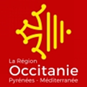 PASS METIERS D’ART OCCITANIE DOSSIER SUIVI  PAR :  Chambre des métiers et de l’artisanat                                    Autre (précisez) _______________________________NOM / PRENOM DU PROFESSIONNEL DES METIERS D’ART :ADRESSE :TELEPHONE :E-MAIL :ENREGISTREMENT AUPRES : Chambre des métiers et de l’artisanat en tant qu’artisan d’art  Route des métiers d’art Occitanie Atelier d’Art de France   Annuaire officiel des Métiers d’art de France de l’INMA   STATUT JURIDIQUE : Entreprise                       Forme juridique : __________________     Profession libérale Artiste-Auteur Autres                             Préciser : ____________________ Numéro SIRET :DOMAINE D’ACTIVITE ET METIER (selon la liste officielle regroupant 16 domaines d’activité et 281 métiers) :LABEL :DATE DE DEMARRAGE DE L’ACTIVITE (ou de la création de l’entreprise) :EFFECTIF ACTUEL :FinanceurDénomination et objet de l’aideMontant de l'aide par année (€)Montant de l'aide par année (€)Montant de l'aide par année (€)Montant de l'aide par année (€)Total financeurFinanceurDénomination et objet de l’aideAnnée N20..Année N-120..Année N-220..Année N-320..Total financeurTOTAL DES AIDES PUBLIQUES PAR EXERCICE FISCALTOTAL DES AIDES PUBLIQUES PAR EXERCICE FISCALrésume de l’opérationLocalisation de l’opération : Période de réalisation de L’opération Soit ….…. moisLa demande de financement devra être antérieure au commencement d’exécution de l’opération. La Région informe  le demandeur de la bonne réception du dossier de demande de financement. Celui-ci peut alors engager l’opération projetée, sans que cela ne préjuge de la suite réservée à sa demande. Le demandeur pourra être invité à compléter sa demande d’aide.  La demande de financement devra être antérieure au commencement d’exécution de l’opération. La Région informe  le demandeur de la bonne réception du dossier de demande de financement. Celui-ci peut alors engager l’opération projetée, sans que cela ne préjuge de la suite réservée à sa demande. Le demandeur pourra être invité à compléter sa demande d’aide.  montant de l’opération (HT ou TTC si non assujetti tva)montant du financement régional sollicité (subvention) Description du projet :Description du projet :Objectifs recherchés :Objectifs recherchés :Résultats attendus (impacts, bénéfices, réalisations concrètes) :Résultats attendus (impacts, bénéfices, réalisations concrètes) :Dans le cadre d’un salon / manifestationNom du Salon ou de la Manifestation : Lieu : Date de l’évènement :Thème du salon ou de la manifestation : Le salon est-il dédié aux métiers d’art ? Nom et coordonnées de l’organisateur : Présence d’un comité de sélection :               Oui  NonRayonnement :NationalInternationalDans le cadre d’un salon / manifestationNom du Salon ou de la Manifestation : Lieu : Date de l’évènement :Thème du salon ou de la manifestation : Le salon est-il dédié aux métiers d’art ? Nom et coordonnées de l’organisateur : Présence d’un comité de sélection :               Oui  NonRayonnement :NationalInternationalDEPENSES (en €)DEPENSES (en €)RESSOURCES (en €)RESSOURCES (en €)Investissement matériel : préciser le type :Région (subvention)Dépenses externes de conseil et d’études (cases à cocher):Le développement de l’entrepriseLe développement de nouveaux produits : frais de design, graphiste…Le développement commercial en France et à l’étranger : frais de création de site e-commerce, de traduction, photos-vidéo, de communication, prestation d’étude de marché…La protection de la propriété intellectuelle : dépôt de brevet-marque et extension à l’internationalAutofinancementParticipation à un salon (cases à cocher) :Frais d’inscription, achat de m2Frais de transport du matérielFrais de communication Frais de déplacement à l’étrangerParticipation à des prix concours nécessitant la création d’œuvre originaleTOTALNature du financeurForme de l'aideIntitulé de l'opérationIdentification du dossierMontant de l'aide octroyée par année (N)Montant de l'aide octroyée par année (N)Montant de l'aide octroyée par année (N)Total cofinanceurAnnée N20..Année N-120..Année N-220..Pour les départements :30-34-46-48-66Pour les départements :09-11-12-31-32-65-81-82Région OccitanieDEI201 avenue de la Pompignane34064 Montpellier cedex 2Région OccitanieDEI22 boulevard du Maréchal Juin31406 Toulouse cedex 9